Abmeldung Schülerin/SchülerAngaben der Schülerin/des SchülersName:	_____________________________________________Vorname:	_____________________________________________Geburtsdatum:	_____________________________________________Bisherige Klasse:	_____________________________________________Bisherige Lehrperson:	_____________________________________________Letzter Schultag an bisheriger Schule:	_____________________________________________Angaben zum neuen Wohnort und / oder zur neuen SchuleNeue Wohnadresse:	___________________________________________________Neue PLZ, neuer Wohnort:	___________________________________________________Gültig ab:	___________________________________________________Adresse der neuen Schule:	___________________________________________________Telefon der neuen Schule: 	___________________________________________________Kontaktperson:	___________________________________________________Datum und Unterschrift der Eltern oder gesetzlichen Vertretung: ________________________________________________________________________________________________________Bitte das Formular der Lehrperson abgeben. Datum und Unterschrift der bisherigen Lehrperson: ________________________________________________________________________________________________________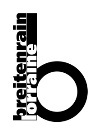 Schulkreis Breitenrain-Lorraine	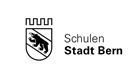  Spitalacker/BreitenrainSchulkreis Breitenrain-Lorraine	 Spitalacker/BreitenrainSekretariatGotthelfstrase 403013 BernTel: 031 321 24 00karin.schlup@bern.chwww.breitenrain-lorraine.chSekretariatGotthelfstrase 403013 BernTel: 031 321 24 00karin.schlup@bern.chwww.breitenrain-lorraine.ch